График работы 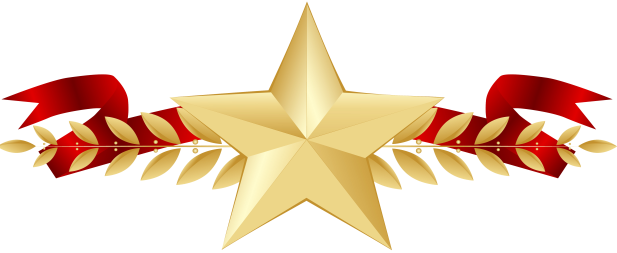 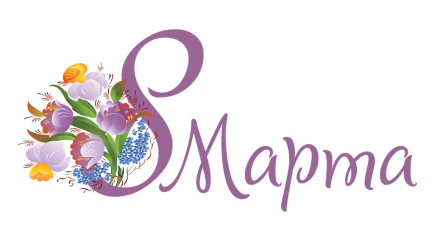 ГАУЗ ТО «Городская поликлиника №5»в праздничные и выходные дни22,23,24 февраля  и    07,08,09 марта 2020 годаДЛЯ ДЕТСКОГО  НАСЕЛЕНИЯфилиалДаты и Режим работыФилиал ул. Московский тракт22, 24 февраля и 07, 09 марта 2020г. – 09:00 до 16:00Прием пациентов дежурными врачами, работа перевязочного и процедурного кабинетов, клинико-диагностической и рентгенологической служб, ЭКГ-кабинета, узких специалистов по графику, обслуживание вызовов  неотложной помощи на территории поликлиники. Филиал ул. Московский тракт23 февраля и 08 марта 2020г. – 09:00 до 12:00Прием пациентов дежурными врачами, работа перевязочного и процедурного кабинетов, работа отделений неотложной помощи по утвержденному графику.Филиал ул. Волгоградская22, 24 февраля и 07, 09 марта 2020г. – 09:00 до 16:00Прием пациентов дежурными врачами, работа перевязочного и процедурного кабинетов, клинико-диагностической и рентгенологической служб, ЭКГ-кабинета, узких специалистов по графику, обслуживание вызовов  неотложной помощи на территории поликлиники Филиал ул. Волгоградская23 февраля и 08 марта 2020г. – Для получения медицинской помощи Вы можете обратиться по адресу:   ул. Московский тракт, д. 35а  с 09:00 до 12:00Прием пациентов дежурными врачами, работа перевязочного и процедурного кабинетов, работа отделений неотложной помощи по утвержденному графику.Филиал  ул. Федюнинского22, 24 февраля и 07, 09 марта 2020г. – 09:00 до 16:00Прием пациентов дежурными врачами, работа перевязочного и процедурного кабинетов, клинико-диагностической и рентгенологической служб, ЭКГ-кабинета, узких специалистов по графику, обслуживание вызовов  неотложной помощи на территории поликлиники. Филиал  ул. Федюнинского23 февраля и 08 марта 2020г. – Для получения медицинской помощи Вы можете обратиться по адресу: - ул. Московский тракт  , д. 35а 09:00 до 12:00Прием пациентов дежурными врачами, работа перевязочного и процедурного кабинетов, работа отделений неотложной помощи по утвержденному графику.Филиал ул. Депутатская22, 24 февраля и 07, 09 марта 2020г. – Для получения медицинской помощи Вы можете обратиться по адресу: -    ул. Федюнинского, д. 5а    09:00 до 16:00Прием пациентов дежурными врачами, работа перевязочного и процедурного кабинетов, клинико-диагностической и рентгенологической служб, ЭКГ-кабинета, узких специалистов по графику, обслуживание вызовов  неотложной помощи на территории поликлиники.Филиал ул. Депутатская23 февраля и 08 марта 2020г. – Для получения медицинской помощи Вы можете обратиться по адресу: - ул. Московский тракт  , д. 35а с 09:00 до 12:00Прием пациентов дежурными врачами, работа перевязочного и процедурного кабинетов, работа отделений неотложной помощи по утвержденному графику.филиал  м. Тараскуль 22, 24 февраля и 07, 09 марта 2020г. – Для получения медицинской помощи Вы можете обратиться по адресу:  ул. Федюнинского, д. 5а 09:00 до 16:00Прием пациентов дежурными врачами, работа перевязочного и процедурного кабинетов, клинико-диагностической и рентгенологической служб, ЭКГ-кабинета, узких специалистов по графику, обслуживание вызовов  неотложной помощи на территории поликлиники. филиал  м. Тараскуль 23 февраля и 08 марта 2020г. – Для получения медицинской помощи Вы можете обратиться по адресу: ул. Московский тракт  , д. 35а 09:00 до 12:00Прием пациентов дежурными врачами, работа перевязочного и процедурного кабинетов, работа отделений неотложной помощи по утвержденному графику.филиалФАП п. Патрушева22, 24 февраля и 07, 09 марта 2020г. – Для получения медицинской помощи Вы можете обратиться по адресу:  ул. Федюнинского, д. 5а 09:00 до 16:00Прием пациентов дежурными врачами, работа перевязочного и процедурного кабинетов, клинико-диагностической и рентгенологической служб, ЭКГ-кабинета, узких специалистов по графику, обслуживание вызовов  неотложной помощи на территории поликлиники. филиалФАП п. Патрушева23 февраля и 08 марта 2020г. – Для получения медицинской помощи Вы можете обратиться по адресу: ул. Московский тракт  , д. 35а  с  09:00 до 12:00Прием пациентов дежурными врачами, работа перевязочного и процедурного кабинетов, работа отделений неотложной помощи по утвержденному графику.